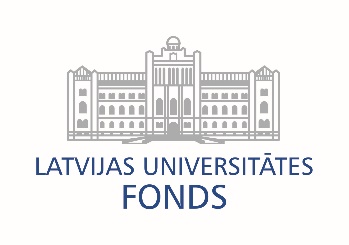 NOTEIKUMILatvijas Universitātes fonda administrētais SIA “Mikrotīkls” ziedojumsProjektu konkurss(līdz 250 000 eiro) Projektus konkursam var pieteikt Latvijas Universitātes fakultāšu, institūtu, aģentūru un citu administratīvo struktūrvienību darbinieki eksakto, dzīvības un medicīnas zinātņu jomā.Parametri projekta izvērtējumam Nosakot konkursa uzvarētājus, tiek vērtēti šādi projekta parametri: Mērķis, kura sasniegšanu iespējams novērtēt kvantitatīvi; Inovācijas nozares, LU, valsts vai starptautiskā mērogā; Rezultāta atbilstība augstas raudzes (izcilam) produktam; Rezultāta paliekošā ietekme uz zinātni un/vai tautsaimniecību (projekta turpināšanas perspektīvas un ilgtspējība); Īpaši tiek atbalstīta sadarbība dažādu nozaru speciālistu starpā; Līdzfinansējuma apjoms no citiem avotiem; Izpildītāju kvalifikācijas un pieredzes atbilstība mērķim (pieteicēju iespējas nodrošināt rezultāta sasniegšanu). Projekta izpildes laiks, finansējuma apjoms un attiecināmās izmaksas Projektu maksimālais izpildes laiks nedrīkst pārsniegt 24 mēnešus.Projekta maksimālais finansējums no SIA “Mikrotīkls” ziedojuma ir 80 000 eiro. Projekta finansējumu atalgojumiem var izmantot tikai izņēmuma gadījumos. Šajos gadījumos LU fonds maksājumus veic, slēdzot autoratlīdzības līgumu. Projektu pieteikumus izvērtē komisija, kuras sastāvu apstiprina LU fonda valde, balstoties priekšlikumos, kurus saņem no LU prorektora eksakto, dzīvības un medicīnas zinātņu jomā. Komisija izvērtē projekta pieteikumu pēc 1., 5. un 6. parametra. Ikviena projekta vērtēšanai tiek pieaicināti arī trīs neatkarīgi eksperti, kuri izvērtē pieteikumu pēc 2., 3., 4. un 7. parametra. Projekta pieteikums iesniedzams elektroniski kā viens dokuments latviešu un angļu valodā, nosūtot to uz e-pastu fonds@fonds.lv.Projektam jāpievieno šāda informācija un dokumenti:  Izpildītāju plānotās slodzes apjoms projektā un citās darbības jomās (stundas nedēļā, nedēļu skaits); Izpildītāju CV;  Vismaz divu kompetentu ekspertu vārds, uzvārds un kontaktinformācija;  līdz diviem ekspertiem, kuri interešu konflikta dēļ nav iesaistāmi projekta pieteikuma vērtēšanā. Projektu konkurss sākas 2018. gada 5. februārī.  Projektu pieteikumi jāiesūta līdz 2018. gada 25. februāra plkst. 23:59. Projektu konkursa rezultāti tiks paziņoti konkursa dalībniekiem personīgi līdz 2018. gada 15. martam. Projekta izpildi var plānot uzsākt laikā no 2018. gada 1. aprīļa. Slēdzot līgumus ar LU fondu, projekta īstenotājiem jāprecizē projekta budžets, aktivitātes, starpatskaišu un fināla atskaišu iesniegšanas termiņi.